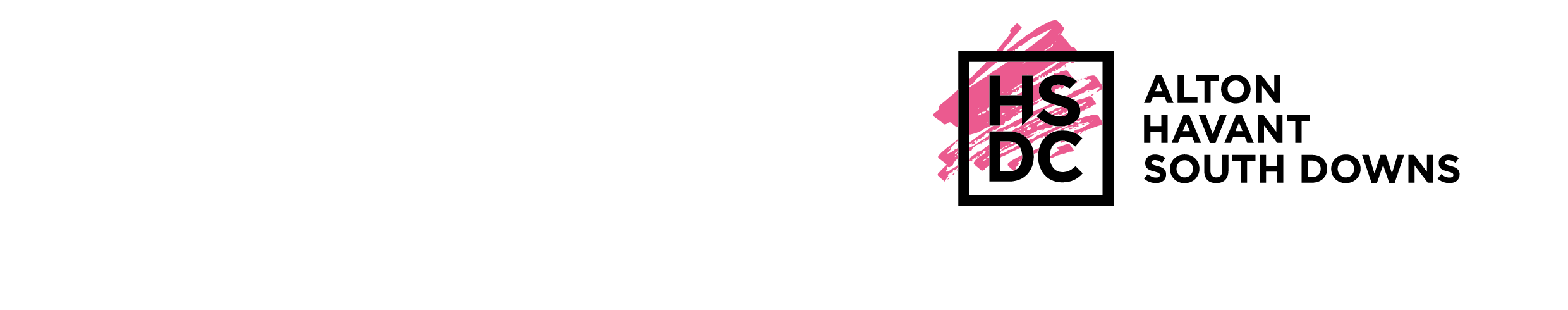 Job Description:Key Purpose:Key Responsibilities and Accountabilities:Cross-College Responsibilities and Accountabilities:This job description is current as at the date shown below.  In consultation with you, it is liable to variation by management to reflect or anticipate changes in or to the job.  You are liable to undertake such other duties as may reasonably be required of you, commensurate with your grade, at your initial or present place of work or at any other of the College’s operational sites.Person SpecificationPost:Systems DeveloperSalary Grade:(fixed point)Grade 5, Spine Point 22 - £33,211.78 per annumResponsible to:Data & Reporting Mananger1To take an active role as part of the Management Information Service (MIS) team in providing a high quality, responsive management information reporting service across the College. 2To develop, design and maintain College Information Systems and provide support for users of those systems across the College and to be responsible for system integration and database support.1As directed by the Data Governance & Reporting Mananger, develop Information Systems software for college needs, in particular developing forms and reports as required.2To liaise with College staff to ensure that the College’s Information systems deliver the information that staff require to carry out their work.3Liaise with external software companies in order to ensure seamless data transfer between the College Information Systems and other College systems, e.g. Unit-e, CRM, ProMonitor, ProAchieve. 4To assist with the maintenance, development and implementation of College Information Systems. 5Provide support for College Information Systems’ users and ensure staff and management are kept informed when problems occur and liaise with other departments to resolve those problems. 6Assist the Data Governance & Reporting Mananger by providing technical input to support the development and acquisition of College Information Systems.7Administration of the College Information Systems databases.8To carry out such other duties within the college as are assigned by the Head of MIS & Exams that are commensurate with the grade of the post. 1Participate in Performance Management and professional development activities as required.2Value and promote diversity and equal opportunities.3Work within health and safety guidelines and be aware of your responsibility for health and safety.4Fully support and adhere to the College approved strategies, policies and procedures.5Support the College’s quality initiatives, promoting the values of the College and ensuring that outputs meet quality standards.6Provide the best possible service to customers (both internal and external) in line with College standards.QUALIFICATIONS & TRAININGEssentialDesirableA degree in a relevant subject with relevant work experience OReducated to advanced level or equivalent plus at least two years’ experience in a similar positionxKNOWLEDGE, EXPERIENCE & UNDERSTANDINGExperience of working with MIS (UNIT-e) or equivalent MIS systemsxPrevious experience of working within an educational environment and understanding FE Curriculum xExperience of using a student records systemxKnowledge of the ILR SpecificationxAbility to write and adapt reports using SQL xExperience of SQL (SQL, MySQL, SQL server or similar)xProgramming background with strong IT skills including the ability to interrogate systems in order to extract relevant informationxExperience of using Microsoft Reporting Services and/or similar report writing packages xExperience of complex report writing from databases x Knowledge of .NET programming languages (e.g C#, VB)xExperience of using Microsoft Office applications (in particular Excel & Access) at an in depth level and an understanding of the interconnectivity between the packages xExperience of working with relational databasesxExperience of providing technical support for MIS systems and carrying up system upgrades and fixes and liaising with IT ServicesxSKILLS & ATTRIBUTESThe ability to develop complex databases from different sources xExcellent communication skills and customer focussedxExcellent customer service skillsxAbility to explain technical matters to non-technical personnelxAbility to take the initiative and be proactivexWillingness and ability to undertake training needed to fulfil the changing requirements of the postxResilient, positive and of professional appearancex